Kołaczkowo, dnia 28.12.2022 rokuDGP.6733.4.2022OBWIESZCZENIEO PODPISANIU DECYZJIO USTALENIU LOKALIZACJI INWESTYCJI CELU PUBLICZNEGOZgodnie z art. 61 § 4 kodeksu postępowania administracyjnego Wójt Gminy Kołaczkowo zawiadamia, że na podstawie art. 53 ust.1 ustawy z dnia 27 marca 2003 r. o planowaniu
i zagospodarowaniu przestrzennym (Dz. U. z 2021 r. poz.741 ze zm. ) została podpisana decyzja 
o ustaleniu lokalizacji inwestycji celu publicznego polegającego na budowie drogi publicznej 
w miejscowości Sokolniki.Teren inwestycji obejmuje działki :Gmina Kołaczkowo Sokolniki działka nr 251/1Z aktami sprawy można się zapoznać w Urzędzie Gminy Kołaczkowo Plac Wł. Reymonta 3,                       62-306 Kołaczkowo na stanowisku Planowania i Zagospodarowania Przestrzennego pokój nr 31.Wójt Gminy Kołaczkowo\Teresa Waszak\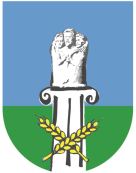 WÓJT GMINY KOŁACZKOWOPL. WŁ. REYMONTA 3, 62-306 KOŁACZKOWO